2.4 Hygiène bucco-dentaireDocument complémentaire élèves (DCE1)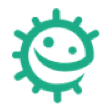 Procédure : Colle une gommette rouge pour représenter chaque fois que 10 attaques de sucre ont été comptées dans ta classe cette semaine.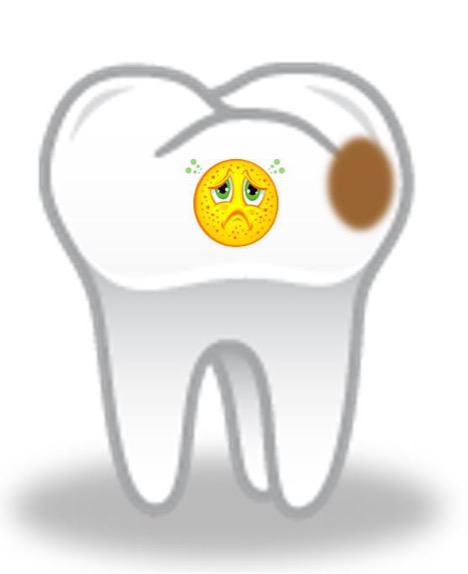 A imprimer sur une feuille A2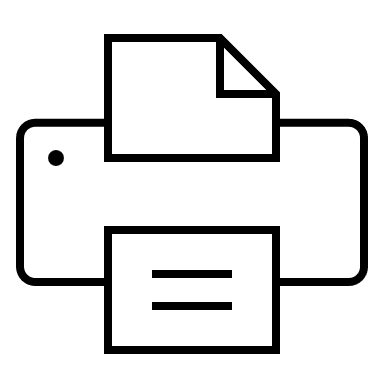 